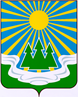 МУНИЦИПАЛЬНОЕ ОБРАЗОВАНИЕ«СВЕТОГОРСКОЕ ГОРОДСКОЕ ПОСЕЛЕНИЕ» ВЫБОРГСКОГО РАЙОНА ЛЕНИНГРАДСКОЙ ОБЛАСТИСОВЕТ ДЕПУТАТОВтретьего созываРЕШЕНИЕот 28.06.2021 г.			№  проектО внесении изменения в Положение об оплате труда депутатов, выборных должностных лиц местного самоуправления муниципального образования «Светогорское городское поселение» Выборгского района Ленинградской области, осуществляющих свои полномочия на постоянной основеВ соответствии с Федеральным   законом   от   6   октября   2003   года  № 131-ФЗ «Об общих принципах организации местного самоуправления в Российской Федерации», областным законом от 11 марта 2008 года № 14-оз «О правовом регулировании муниципальной службы в Ленинградской области», уставом муниципального образования «Светогорское городское поселение» Выборгского района Ленинградской области, решением совета депутатов от 01.12.2021 № 41 «О бюджете муниципального образования   «Светогорское городское поселение» Выборгского района Ленинградской области на 2022 год и на плановый период 2023 и 2024 годов»,  совет депутатовРЕШИЛ:1. Внести в Положение об оплате труда депутатов, выборных должностных лиц местного самоуправления муниципального образования «Светогорское городское поселение» Выборгского района Ленинградской области, осуществляющих свои полномочия на постоянной основе, утвержденное решением совета депутатов муниципального образования «Светогорское городское поселение» Выборгского района Ленинградской области от 25 декабря 2019 года № 30 (с изменениями, внесенными решениями совета депутатов от 17.08.2021 г. № 28, от 21.12.2021 г. № 46), следующее изменение:пункт 2 раздела II изложить в следующей редакции:«2. Главе муниципального образования устанавливается должностной оклад в размере -35474 рублей.»2. Решение вступает в силу с 1 сентября 2022 года.3. Опубликовать настоящее Решение в газете «Вуокса», в сетевом издании «Официальный вестник муниципальных правовых актов органов местного самоуправления муниципального образования «Выборгский район» Ленинградской области» (npavrlo.ru) и разместить на официальном сайте МО "Светогорское городское поселение" (mo-svetogorsk.ru).Глава муниципального образования 
«Светогорское городское поселение»                                    И.В. ИвановаРазослано: дело, администрация, Официальный вестник, официальный сайт, прокуратура, газета «Вуокса»